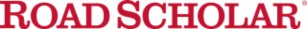 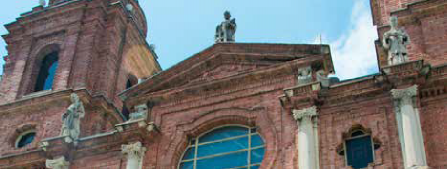 ASHEVILLE ROAD SCHOLAR REGISTRATION FORM NAME_____________________________________________________EMAIL_____________________________________________________MAILING ADDRESS___________________________________________PHONE NUMBER________________________________________________SINGLE ROOM         ____DOUBLE ROOM IF DOUBLE: NAME OF PERSON SHARING ROOM___________________________________________EMAIL_________________________________________________________________________MAILING ADDRESS_______________________________________________________________PHONE NUMBER________________________________________________________________CHECK INCLUDED FOR $150* MADE PAYABLE TO ASTEF.    CHECK #____________________*$50 IS A TAX-DEDUCTIBLE DONATION TO ASTEF. THE REMAINING $100 GOES TOWARDS YOUR BALANCE.ONCE YOU HAVE ENROLLED, YOUR INFORMATION WILL BE SHARED WITH ROAD SCHOLAR. THEY WILL THEN COMMUNICATE WITH YOU DIRECTLY. THANK YOU FOR SUPPORTING ASTEF! If you have any questions about the trip or registration, email Dr. Barbara Derrick at president@astef.org. If you would like to speak to Barbara, include the best number where you can be reached in the subject line.